BLG 368E- Operations Research Midterm Questions (2016)Dr. Serkan TürkeliQuestion 1 (50 Points): 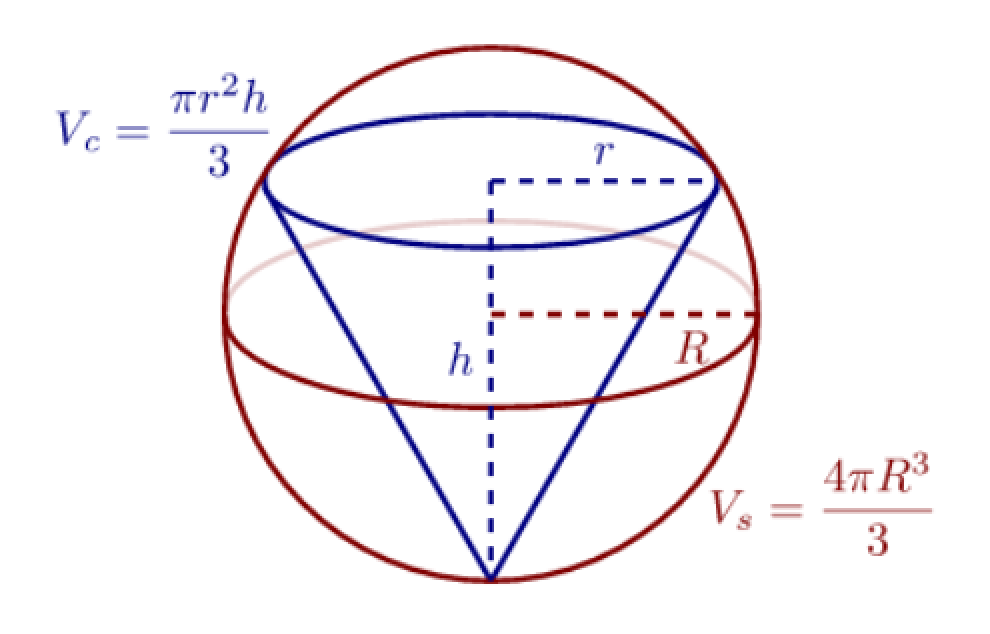 Define objective, constraints, variables and find the largest possible cone inside a sphere (Hint: You can assume that R=4)Question 2 (35 Points):: Table 1 shows the student interest in control and automation engineering courses. Table 2 shows the academician interest in control and automation engineering courses. Thesis supervisors should have the same number of students according to regulation at ITU. Assign students to academician based on increasing performance as much as possible (Assign one student to one academician).Table 1:Table 2:Question 3 (50 Points):: 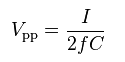 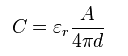 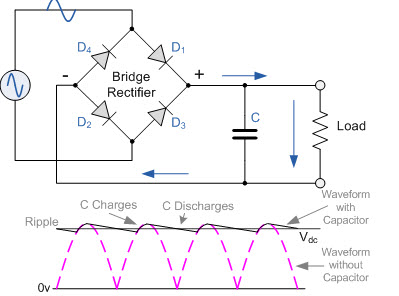 In the figure above there is an example rectifier circuit that is used in a factory. 21 of these rectifiers are needed in that factory for making ripple test in a new product. The manager asked you to make 21 capacitors for each rectifier circuit with different capacitances. The sum of 21 ripple will result in a total ripple of Vpp= 1 [Volts]. What will be distances between capacitor plates (d) for each capacitor? (Do Not Change Units) (Hint: Z=1) Note: Line voltage is 220V, 50 Hz and all parts are ideal.Question 4(15 Points):: Fıccın is a local restaurant located in Beyoglu. Fıccın offers Gabın, Velibah, Tulen, and Kopoglu. Each variety has its own requirement coded as X1, X2, X3,X4, X5 (in ounces, as shown in the table), and each has its own selling price. Fıccın has 200 ounces of X1, 90 ounces of X2, 120 ounces of X3, 75 ounces of X4 and 40 ounces of X5. Fıccın is selling a Gabın for 8 TL, Valibah for 10 TL, Tulen for 12 TL, Kopoglu for 15 TL.What is the maximum sales revenue?OptimalKSTEKSServoBurak Kıral4364Okan Erol9474Kemal Çiçek8442Kenan Kaan Kurt8526Cihad Doğan3683Emre Türkel104106Arzuman Can Kutlucan105109Mehmet Kabil Gültekin26108Muratcan Uztemur51037Özgür Erbulan8988Ozan Özay51093Murat Eroğlu22510Anıl Yılmaz5333Cansu Önen64106Berkan Uzunoğlu9834Mustafa Arıcı61052Hasan Tekin35109Barış Özdemir4883Müzeyyen Seda Erciyes8785Müge Ateşova79102OptimalKSTEKSServoİbrahim Eksin9775Metin Gökaşan5568NameLoadMPlate AreasDielectric Matter NameDielectric ConstantMax Allowed DistancedmaxCircuit 13492Vacuum1,008Circuit 22013Air1,003Circuit 33248Teflon4,204Circuit 44637Polyisobutylene4,2414Circuit 54945Mineral Oil4,491Circuit 63011Polyethylene4,5520Circuit 72389Polystyrene2,6014Circuit 82483Kraft Paper2,9012Circuit 94015Table Salt7,008Circuit 102936Polycarbonate4,2313Circuit 1142210Paper4,4216Circuit 124089Silicon dioxide4,255Circuit 133396FR44,2318Circuit 143315Concrete4,251Circuit 152002Glass4,704Circuit 162563Halowax4,2016Circuit 174862Cl Diphenyl4,243Circuit 183287Ruby Mica7,1010Circuit 192888Diamond5,905Circuit 204684Rubber7,007Circuit 212332Aluminum Oxide4,5016GabınVelibahTulenKopogluIngredientsX15555X23333X34334X40302X50032